FUNGSI SOSIALISASI ANAK BERKEBUTUHAN KHUSUS (ABK) DALAM MENUMBUHKAN MINAT ORANG TUAStudi Deskriptif Analisis Terhadap Fungsi Sosialisasi Anak Berkebutuhan Khusus (ABK) Dalam Menumbuhkan Minat Orang Tua Untuk Menyekolahkan Anaknya di SLBN Kapten Halim Purwakarta Untuk Memenuhi Salah Satu Syarat Ujian Guna Memperoleh Gelar Sarjana Pada Program Studi Ilmu Komunikasi AGIE RIZQILFIKRI SUBAGJANRP : 122050197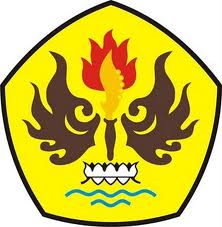 FAKULTAS ILMU SOSIAL DAN ILMU POLITIK UNIVERSITAS PASUNDAN BANDUNG2016